新 书 推 荐中文书名：《星空清扫者》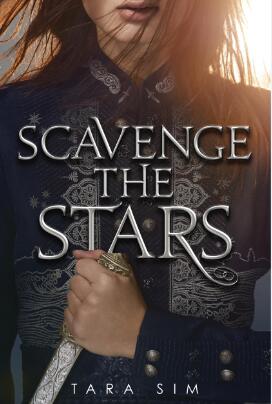 英文书名：SCAVENGE THE STARS（Scavenge the Stars Book 1）作    者：Tara Sim出 版 社：Disney-Hyperion代理公司：Inkwell /ANA/Cindy Zhang页    数：336页出版时间：2020年1月代理地区：中国大陆、台湾审读资料：电子样章类    型：14岁以上青少年小说内容简介：    这部将由Disney Hyperion出版社在2020年1月出版的小说《星空清扫者》（SCAVENGE THE STARS）讲述了一个惊心动魄的冒险故事，它是一部转换了性别的“基督山伯爵”的重述，从第一页开始就把读者的好奇心好好抓住。这部精彩的奇幻YA小说充满了冒险、浪漫、复仇和决斗。    《星空清扫者》的故事发生在一个坐落在两个大帝国之间的城邦里，这是一个由旧权贵、绝望的赌徒和滨海的阴谋统治的奢华世界——受到摩纳哥公国的启发，它是一部涉及了两个种族的转换了主角性别的《基督山伯爵》（Count of Monte Cristo），带有《弯曲的王国》（Crooked Kingdom）和《余烬中的灰》（Ember in the Ashes）的影子。在这部小说中，一个神秘的年轻女子来到马里城，开始实施她计划多年的复仇大计。阿玛亚（Amaya）在一艘债务人的船上生活了七年，这段生活让她的身体英朗起来，为了寻找贵重的珍珠，她在浩瀚的大海上四处寻找岛屿的浅滩，她一心想要还清债务，以便有一天能够回到城市的家中，回到她深爱的母亲身边。但是，当她用一个金扣子挽救了一个从船难中生存下来的陌生人时，他向她提出了一个她无法决绝的回礼——一份难以想象的巨大财富和一场血腥的复仇。与此同时，在熙熙攘攘的港口城市马里，每一个人都因突然出现的巨大紫色船帆而惊呆，这代表，年轻的亿万女富翁雅玛（Yamaa）伯爵夫人突然抵达了这里。这位女伯爵有着神秘的过去，以及太多使你永远无法去质疑她的过去的黄金。对于这件事，没有人比卡约（Cayo）更嗤之以鼻，或者说大为光火，他是一个正在戒赌的赌徒，也是镇长最大的商人卡蒙·梅尔卡多（Kamon Mercado）家喜欢花天酒地的公子。但是，他心爱的妹妹患上致命的疾病，卡约不惜一切代价也要挽救她的生命，他的父亲向他透露，他家已经债台高筑，再也负担不起维持她的生命所必须的昂贵药品，于是，卡约意识到，他唯一的救星便是这位雅玛伯爵夫人，而这位夫人无疑是一位神秘莫测的人物……    这部小说以交替的视角讲述了阿玛亚和卡约的故事，他们必须决定自己要走哪一条路：一条是复仇之路，另一条则是不确定的救赎之路。作者简介：塔拉·西姆（Tara Sim）是一位亚裔奇幻作家，她经常在加州旧金山湾区的荒野中漫游。她是《守时者》三部曲（Timekeeper trilogy）的作者，该三部受到《娱乐周刊》（EW）、Butle和其他多个媒体的好评。她喜欢和小猫玩耍，或躲在书店里读书，除此之外，她还会写一些关于魔法、钟表和炸药的故事。本书是玻璃镇娱乐公司（Glasstown Entertainment）的一个项目，该公司是一家总部位于纽约和洛杉矶、致力于通过书籍、电影和电视等多种平台将沉浸式世界和创造性故事讲述带入生活的全方位媒体内容公司。他们近期的项目包括全国畅销书、入选IndieNext pick书单的克里斯滕·丽特（Krysten Ritter）的《篝火》（Bonfire），前美国国家安全局分析师阿尔玛·卡苏（Alma Katsu）的《饥饿》（The Hunger）——已经由雷德利·斯科特（Ridley Scott）的公司“Scott Free”和20世纪福克斯公司购买电影改编权，以及《纽约时报》（New York Times）畅销书和国际畅销书，萨拉·霍兰德（Sara Holland）的《埃弗莱斯》（Everless）——玻璃镇最近正在发开这部小说的电视剧改编计划。谢谢您的阅读！请将回馈信息发至：张滢（Cindy Zhang）安德鲁﹒纳伯格联合国际有限公司北京代表处北京市海淀区中关村大街甲59号中国人民大学文化大厦1705室, 邮编：100872电话：010-82504506传真：010-82504200Email: cindy@nurnberg.com.cn网址：www.nurnberg.com.cn微博：http://weibo.com/nurnberg豆瓣小站：http://site.douban.com/110577/微信订阅号：ANABJ2002